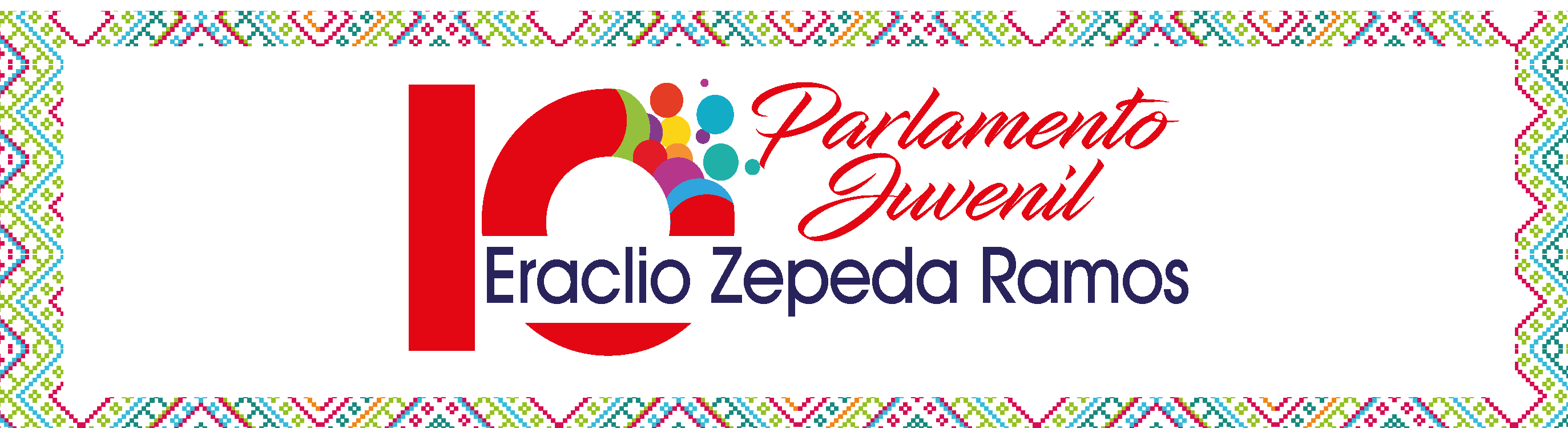 FICHA DE REGISTRONombre de la iniciativa:Nombre de la iniciativa:Nombre de la iniciativa:Nombre de la iniciativa:Comisión:Nombre del autor:Dirección:Correo electrónico:Teléfono:Celular:Municipio:Lugar de nacimiento:Tarjeta Curricular (Comparte algo de tu trayectoria)Tarjeta Curricular (Comparte algo de tu trayectoria)Tarjeta Curricular (Comparte algo de tu trayectoria)Tarjeta Curricular (Comparte algo de tu trayectoria)Nombre de la iniciativa:Nombre de la iniciativa:Nombre de la iniciativa:Nombre de la iniciativa:Exposición de motivos:Exposición de motivos:Exposición de motivos:Exposición de motivos:Acción legislativa (ley o iniciativa que se pretende modificar, abrogar, derogar, adicionar/crear): Acción legislativa (ley o iniciativa que se pretende modificar, abrogar, derogar, adicionar/crear): Acción legislativa (ley o iniciativa que se pretende modificar, abrogar, derogar, adicionar/crear): Acción legislativa (ley o iniciativa que se pretende modificar, abrogar, derogar, adicionar/crear): Actual: Actual: Actual: Actual: Propuesta: Propuesta: Propuesta: Propuesta: 